Publicado en Bilbao el 28/06/2023 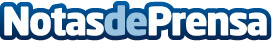 Adecco, proveedor oficial del Tour de Francia y del Tour de Francia Femenino con Zwift 2023Adecco, líder mundial en la gestión de recursos humanos, vuelve a ser proveedor oficial del evento, y contratará a más de 500 personas para trabajar en el Tour de Francia y el Tour de Francia Femenino con Zwift este añoDatos de contacto:Adecco+34914325630Nota de prensa publicada en: https://www.notasdeprensa.es/adecco-proveedor-oficial-del-tour-de-francia-y Categorias: Internacional Marketing País Vasco Ciclismo Recursos humanos http://www.notasdeprensa.es